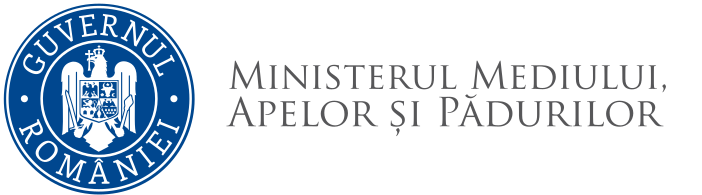 Anexa nr. 1la Referatul de aprobarenr. DMRC/159286 /     .07.2021Tabel privind situația comparativă a efectivelor de păsări în perioada 2008-2018Notă: )* - Statutul de protecție al speciei conform Listei roșii a speciilor amenințate IUCN 2012(LR IUCN cat. 2012)**Legenda *Sursa datelor : Atlas al speciilor de păsări de interes comunitar din România; Ministerul Mediului, Apelor și Pădurilor; Ediția 2015European Breeding Bird Atlas 2 – Distribution, Abundance and Change, European Bird Census Council ; Ediția 2020Studiul privind păsările din România, transmis Comisiei UE ca obligație de raportare conform art. 12 din directiva 2009/147/CE a Parlamentului European și a Consiliului din 30 noiembrie 2009 privind conservarea păsărilor sălbatice și anexele acesteia. Anul 2020** LR IUCN cat. 2012LC – Least concern (preocupare minimă)NT- NEAR threatened (potențial periclitată)VU – Vulnerable (vulnerabilă)EN – Endangered (periclitată)CR – critically endangered (critic periclitată)Nr. crtSPECIAStatutul de protecție al speciei*Efective estimate2008-2013(p/i)Efective estimate2013-2018(p/i)TendințaObservatii1Cioara grivă (Corvus corone cornix)LC150.000-320.000150.000-320.000IPerechi ce cuibaresc în România2Cioara-de-semănătură (Corvus frugilegus)LC150.000–200.000150.000–200.000SPerechi ce cuibaresc în România3Ciocârlia-de-câmp (Alauda arvensis)LC2000.000-300.00006.690.206 -7.367.074IPerechi ce cuibaresc în România4Cocoşarul (Turdus pilaris)LC75.000-150.000259.235-516.465IPerechi ce cuibaresc în România5Coţofana (Pica pica)LC500.000-1.200.000668.969-822.706SPerechi ce cuibaresc în România6Gaiţa (Garrulus glandarius)LC250.000-500.000338.014-490.701SPerechi ce cuibaresc în România7Găinuşa-de-baltă (Gallinula chloropus)LC31.000-39.00036.602-61.719IPerechi ce cuibaresc în România8Gâsca-de-vară (Anser anser rubrirostris)LC10.000 – 25.0006110-16.162FIndivizi, oaspeți de iarnă  Se adaugă 8.500-15.500 exemplare în timpul pasajului          9Gârliţa mare (Anser albifrons)LC150.000-280.000143.600-417.112IIndivizi, în timpul pasajului10Graurul (Sturnus vulgaris)LC1.500.000-3.000.0002.749.791-3.584.757IPerechi ce cuibaresc în România11Guguştiucul (Streptopelia decaocto)LC170.000-340.0001.000.000-3.000.000IPerechi ce cuibaresc în România12Ierunca (Bonasa bonasia)LC10.000-30.00010.000-22.500SPerechi ce cuibaresc în România13Lişiţa (Fulica atra)LC80.000-140.00078.773-134.561SExemplare pe timpul iernii14Porumbelul gulerat (Columba palumbus)LC360.000-720.000288.121-390.190DPerechi ce cuibaresc în România15Porumbelul-de-scorbură (Columba oenas)LC25.000-50.00030.299- 79.841SPerechi ce cuibaresc în România16Prepeliţa (Coturnix coturnix)LC575.000-1.150.000870.770-1.177.084SEstimare după nr. chemărilor masculilor17Raţa mare (Anas platyrhynchos)LC100.000-250.00054.391-228.791SIndivizi pe timpul iernii18Raţa mică (Anas crecca)LC30.000-100.000200.000-300.000IIndivizi în timpul pasajelor19Raţa moţată (Aythya fuligula)LC15.000- 30.0009.219- 17.800UIndivizi pe timpul iernii20Raţa sunătoare (Bucephala clangula)LC8.000-12.0003.035- 16.343SIndivizi pe timpul iernii21Sitarul-de-pădure (Scolopax rusticola) LC1.000-5.000620-6200UNKPerechi ce cuibaresc în România. 22Stăncuţa (Corvus monedula)LC180.000-360.000319.514-547.141IPerechi ce cuibaresc în România23Sturzul-de-vâsc (Turdus viscivorus)LC250.000-500.000176.961-336.928DPerechi ce cuibaresc în România24Sturzul cântător (Turdus philomelos)LC850.000-1700.0001.510.018-1.743.426SPerechi ce cuibaresc în România25Turturica (Streptopelia turtur)VU120.000-300.000120.000-300.000SPerechi ce cuibaresc în RomâniaDdescrescatorFfluctuantIcrescatorSstabilUnesigurUNKnecunoscutpperechiiindivizi